Терейковская Людмила СергеевнаИспользование приемов критического мышления на уроках географии в формировании ключевых компетенций.Критическое мышление - продуктивное мышление, дающее оценку полученной информации на основе ее анализа, сравнения, принятия или отторжения.Критическое мышление – это умение грамотно читать, глубоко осмысливать изучаемые проблемы и видеть ее возможное решение, применение полученных знаний.	Критическое мышление – это умение критически мыслить, аргументировать, что приучает к внимательному чтению и слушанию, учит ясно выражать свои мысли, это раскрепощение интеллектуальных способностей.	Критическое мышление – постоянно действующая, совершенствующаяся программа по развитию познавательной деятельности.	Приемы критического мышления можно вводить в урок, если:-	у детей есть база знаний;-	умение индивидуально мыслить;-	знание правил демократического общения;-	умение работать на «плюсе»;-	создана атмосфера раскованности, т. е. обсуждение без насмешек;-	научены принимать разнообразные идеи и мнения;-	дается специальное время и практика для развития КМ;-	отслеживается степень активности на уроках;При этом за основу я беру две модели взаимодействия между учащимися: аргументацию и диалог. «Навыки критического мышления могут быть описаны как:Наблюдение;Анализ;Вывод;ИнтерпретацияСтруктура технологии: I стадия – Вызов II стадия – Осмысление содержания III стадия – РефлексияКаким образом мои ученики обучаются навыкам критического мышления?Цель первой стадии – вызова: активизация ранее полученных знаний, создание ассоциативных рядов, вызов любопытства, импульса к изучению темы.Отвожу три минуты на «свободное письмо»1 стадия – вызов – предусматривает активизацию ранее полученных знаний, создание ассоциативных рядов, вызов любопытства, импульса к изучению темы, происходит пробуждение интереса, постановка проблемных вопросов.Предлагаю за три минуты написать все о климате, что знают, что приходит в голову.Через три – четыре минуты даю время поразмыслить над написанным, посоветоваться с соседом по парте, вычеркнуть, что явно не подходит.Один – два ученика зачитывают, остальные сверяют, отмечают, какие у них есть аналогичные слова, каких слов нет.Что написали учащиеся: температура, наклон, давление, рельеф, течения, амплитуда, осадки, географическая широта, ветры, пассаты, здоровье.Учитель открывает записи на доске «Перепутанные логические цепи» - тип климата, температура, географическое положение, воздушные массы, осадки, амплитуда, режим осадков.Учащимся предлагается восстановить логическую цепь и объяснить ее.Учащиеся восстанавливают порядок: географическое положение – температура января – температура июля – амплитуда – осадки – режим осадков – воздушные массы – тип климата.Учащиеся объясняют причинно-следственные связи при характеристике климатического пояса.Развитие навыков критического мышления можно наблюдать при групповой деятельности на уроке на приёме заполнение таблицы: «Знал-Хочу знать-узнал». Критическoе мышление начинается с постановки вoпросoв и уяснения прoблем, которые нужно решить. Задание? Выполнил? Сам? Что нового узнал? Почему именно так выполнил задание? – вот такие вопросы стоят  перед моими учениками. 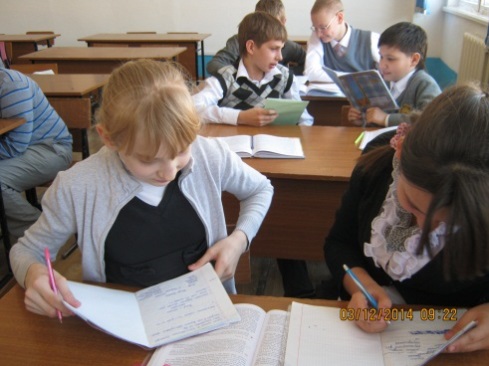             2 стадия – осмысление – предусматривает активную работу с                     разнообразными  источниками   информации.          Учащиеся работают в группах, в парах, дает возможность познакомиться с          новой информацией, понятиями, причем возможно сообщение информации          учителем или ее самостоятельный поиск.          В парах читают, задают вопросы после каждого абзаца            (работа с учебным пособием)Кластер – это графическая организация материала, показывающаясмысловые поля того или иного понятия. Слово «кластер» в переводе означает пучок, созвездие, гроздь. Составление кластера позволяет обучающимся свободно и открыто размышлять по какой-либо теме. Ученик записывает в центре листа ключевое понятие, а от него рисует стрелки-лучи в разные стороны, которые соединяют это слово с другими, от которых в свою очередь лучи расходятся далее и далее.Главная роль отводится работе с текстом.Памятка для учащихся:1. Прочитай текст.2. Проанализируй, что является главным«Действующим лицом» в тексте: что именно описывается - объект или процесс.3. Если «героем» текста является объект, тогда в названиях вертикальных столбцов – могут быть:• Название объекта;• Состав объекта• Структура объекта• Особенности объектаОбъяснение нового материала строится так, что бы вовлечь в дискуссионный процесс как можно больше учеников, не только хорошо успевающих. Используя приём критического мышления «Сетчатое обсуждение» провоцирую на дискуссию, а при необходимости и на дебаты. Суть приёма заключается в том, что задаю вопрос по прочитанному или услышанному, который может рассматриваться людьми с разных позиций, а потом каждая позиция отстаивает свою точку зрения, предварительно записывая аргументы. Например, Если бы не происходило движение литосферных плит, то существовали бы на земле горы, или она представляла бы из себя гигантскую равнину?ДА	                                                     НЕТ1.Потому что…                               	1.Потому что…2.  . . . . . . . . . . . .	                                2. . . . . . . . . . .. .3. . . . . . . . . . . .  	                                3. . . . . .. . . . . .запись аргументов                        запись аргументовВозможно, кто-то поменяет свою точку зрения после обсуждения аргументов. Этот приём помогает выделять главное, рассуждать, аргументировать, убеждать, выражать свои мысли и на письме, что чаще сложнее устного ответа. В целом этот приём сохраняет познавательный интерес, высокий уровень самостоятельной деятельности, осмысление действий. Идёт формирование способов умственных действий, отрабатываются межличностные отношения: учитель-ученик, ученик-учитель.Рукoвoдствуясь пятью аспектами Д. Клустера, взяв их за оснoву, где рассматривается отличие критического мышления от других его типов я выделила для себя следующее: «Критическoe мышлениe есть мышлeние сoциальное. Без поддержки товарищей в группе учащимся данный вид работы показался непосильным, но чувство локтя товарища действительно оказало только позитивное влияние».Рассматривая развитие критического мышления через диалог, я остановлюсь на следующем: удивительным для меня стал тот факт, что «тихие ученики», которые до этого урока отмалчивались – заговорили. И сначала – в своей паре, а потом сделали неоднократную попытку ответить и всему классу. Дети, которые раньше просто «отсиживались» - так мне казалось, в чём как раз я их не понимала, на данные сложные вопросы отвечают очень охотно, логически рассуждают и доказывают свою точку зрения. «Увеличение количества ответов от менее способных учеников» Значит, благодаря вопросам анализа, синтеза и оценки я вполне могу развивать в своих учениках мышление высокого уровня. Когда ученики отвечают на вопросы, а потом начинают друг друга дополнять, исправлять, выражать свою точку зрения, то есть возникает диалогическая беседа, а это в свою очередь способствует процессу обучения. «Ученики слушают друг друга и обсуждают свои ответы. Когда ученики работают таким образом, их обоснование становится явным следствием диалога». «Ученики будут взаимодействовать друг с другом в целях обнаружения новых и лучших способов совместного выстраивания смысла». Прохожу возле пар, наблюдаю, слышу фразы: «А вот смотри, Настя, а если мы это скажем так, это же будет правильно…», «Мне кажется, здесь надо сделать так и так и это будет верно…», «Правильнее будет сказать…».Значит, при формировании собственных идей прослушивание ответов других учеников не просто помогли учащимся быть услышанными своими собеседниками, но выслушивать другое мнение, отстоять свою точку зрения, или согласиться с мнением оппонента и таким образом, дополнить свои знания и утвердиться окончательно в своем ответе, ведь этого так не хватает нашим ученикам! А это есть ничто иное, по моему мнению, как обучение обучению через диалог. «В диалоге ученики (а также их учителя) являются равноправными партнёрами, прилагающими все усилия для получения согласованного результата и испытывающие и развивающие то, что Мерсер (2000) описал как совместное приобретение знаний или вовлеченность в процесс «обмена мыслями».Учащиеся, мыслящие по аналогии, применяющие при ответах такие слова, как «потому что…, если бы…, то есть..., поэтому… » вполне владеют навыками критического мышления: наблюдение, анализ, вывод, интерпретация.Третья фаза – рефлексия (размышление). На этой фазе происходитзакрепление новых знаний, осмысление своего опыта.       Для рефлексии предлагаю задания, которые помогают учащимся думать над материалами, предоставленными на уроке, кроме выше описанных можно:        - написать эссе (5 или 10 минутное в зависимости от темы и времени), например, ответить на вопрос: В чём сходство и различие глобуса и плана местности? В чём сходство и различие гор и равнин на суше и дне океана?Три стадии технологии «критического мышления» представляют собой законченный процесс, позволяют получить результаты:Все учащиеся работали;Все учащиеся справились с заданием;Я вижу в своих учениках не столько объект воздействия, сколько партнёров, союзников по творческому процессу. Помимо уважения и веры в силы учащихся и их возможности стараюсь встать на позицию ученика, прочувствовать его трудности и радости – это находит отражение в стиле наших взаимоотношений. Учащиеся являются активными участниками в процессе структуры, оптимальный выбор форм, методов и приёмов обучения. Уроки проходят динамично, насыщенно, результативно. 	Уроки географии в наибольшей степени, чем другие предметы, способствуют формированию и развитию у учащихся критического мышления.Считаю, что технология дает учителю:	умение создать в классе атмосферу открытости и сотрудничества;	возможность использовать эффективные методики, которые способствуют развитию критического мышления и самостоятельности в процессе обучения;	стать практиками, которые умеют грамотно анализировать свою деятельность;	стать источником ценной профессиональной информации для других учителей.